OÜ KBM PharmaTähtvere 451007 Tartu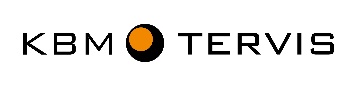 Lepingust taganemise avaldusTäitke ja tagastage käesolev vorm üksnes juhul, kui soovite lepingust taganeda.Käesolevaga taganen lepingust nr__________________________________ (tellimuse number), mille esemeks on ________________________________________________________________Lepingust taganemise põhjus:______________________________________________________________________________Tellimuse esitamise kuupäev: _____________________________Tarbija aadress: _____________________________Tarbija nimi: _____________________________Kuupäev: _____________________________